 NATIONAL 1			JUNE 2017 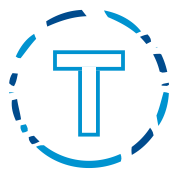 SUNDAYMONDAYTUESDAYWEDNESDAYTHURSDAYFRIDAYSATURDAY1AGE GROUP INTERNATIONAL 2AGE GROUP INTERNATIONAL3AGE GROUP INTERNATIONAL4AGE GROUP INTERNATIONAL5AM/PM OFF64:00-6:00 pm UT75:30-7:30 am UT (swim)4:00-6:00 pm UT84:00-6:00 pm UT95:30-7:30 am UT5:00-7:00 pm UT108:00-10:00am UT10:00-11:00am yoga11126:00-7:30am UT (weights)5:00-7:00 pm UT 135:00-7:00 pm UT145:30-7:30 am UT (swim)4:30-6:30 pm UT154:00-6:00 pm UT165:30-7:30 am UT5:00-7:00 pm UT17 6:00-8:00am UT No dryland18196:00-7:30am UT (weights)4:00-6:00 pm UT205:00-7:00 pm UT215:30-7:30 am UT (swim)4:30-6:30 pm UT224:00-6:00 pm UT235:30-7:30 am UT4:00-6:00pm UT248:00-10:30am UT25265:30-7:30 am UT5:00-6:30 pm UT275:00-6:30 pm UT28AM OFF5:00-6:30 pm UT29PROVINCIALS30PROVINCIALS1PROVINCIALS